Today’s passage: Matthew 11:20-30❶ The Reception (verses 20-24)The three towns: They didn’t run Jesus out of town, but they didn’t ________Repent: Turn away from Sin and turn to God, like doing a 180.Tyre and Sidon – These cities were neighbours to Israel in the Old Testament. What were they like? ______________________People who have heard the Gospel are ____________ for itResponding rightly to the gospel means: ___________.We’re a bit like a trolley with a bung wheel, we always lean away from God.❷The Rejection (verses 25-30)How does rejection work in this passage? Who rejects who?How does acceptance work in this passage? Who accepts what?What do we do now? (Application)Today’s Big Point:Why do some people receive the Gospel and others reject it?Today’s Big Point:Why do some people receive the Gospel and others reject it?❶ The Reception❷ The RejectionAn illustration I liked today:An illustration I liked today: Head believe/remember/learn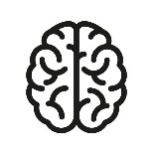  Heart feel/motivate/desire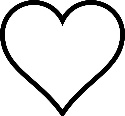   Hands 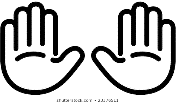 actions/practice/relations